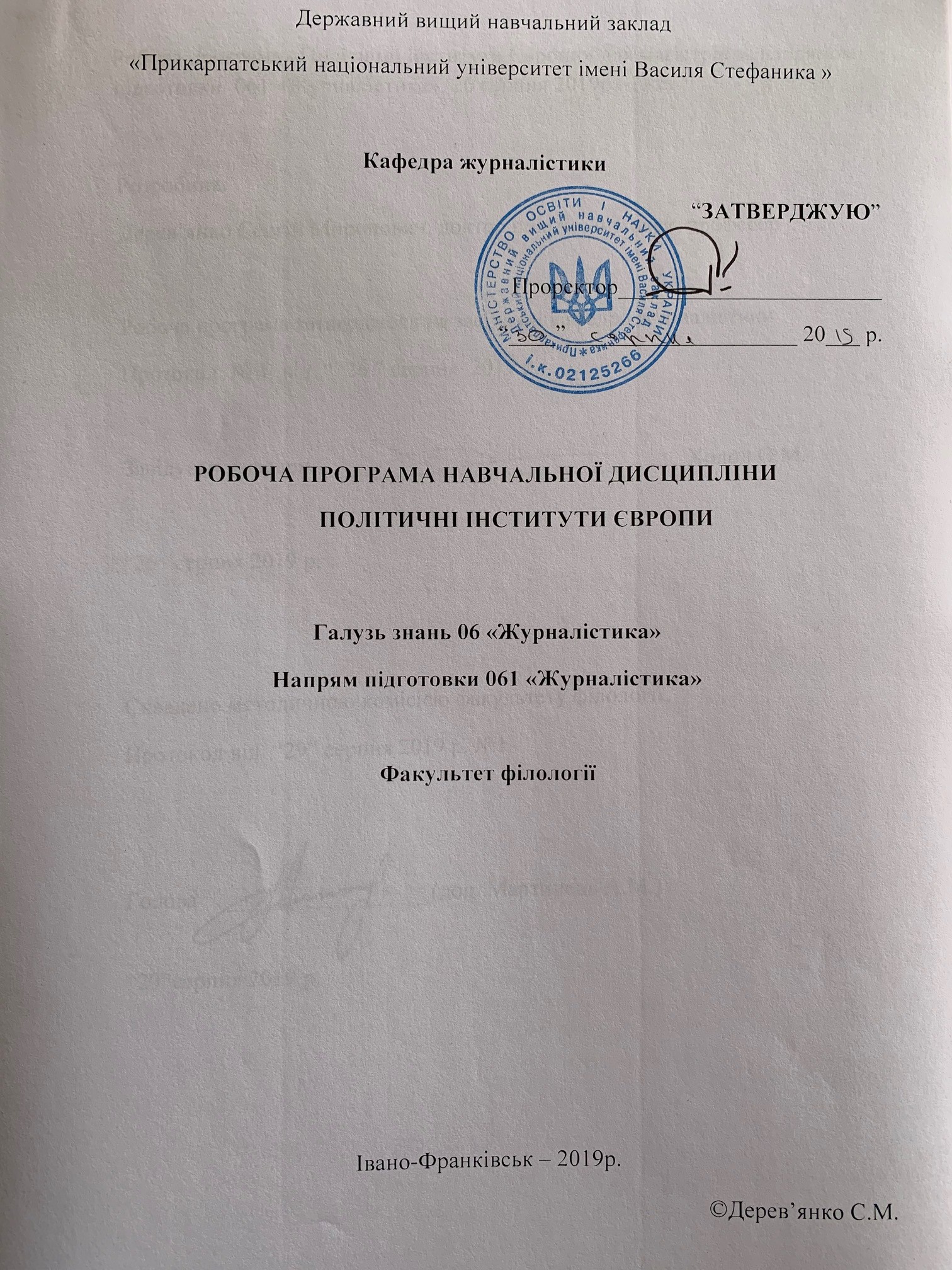 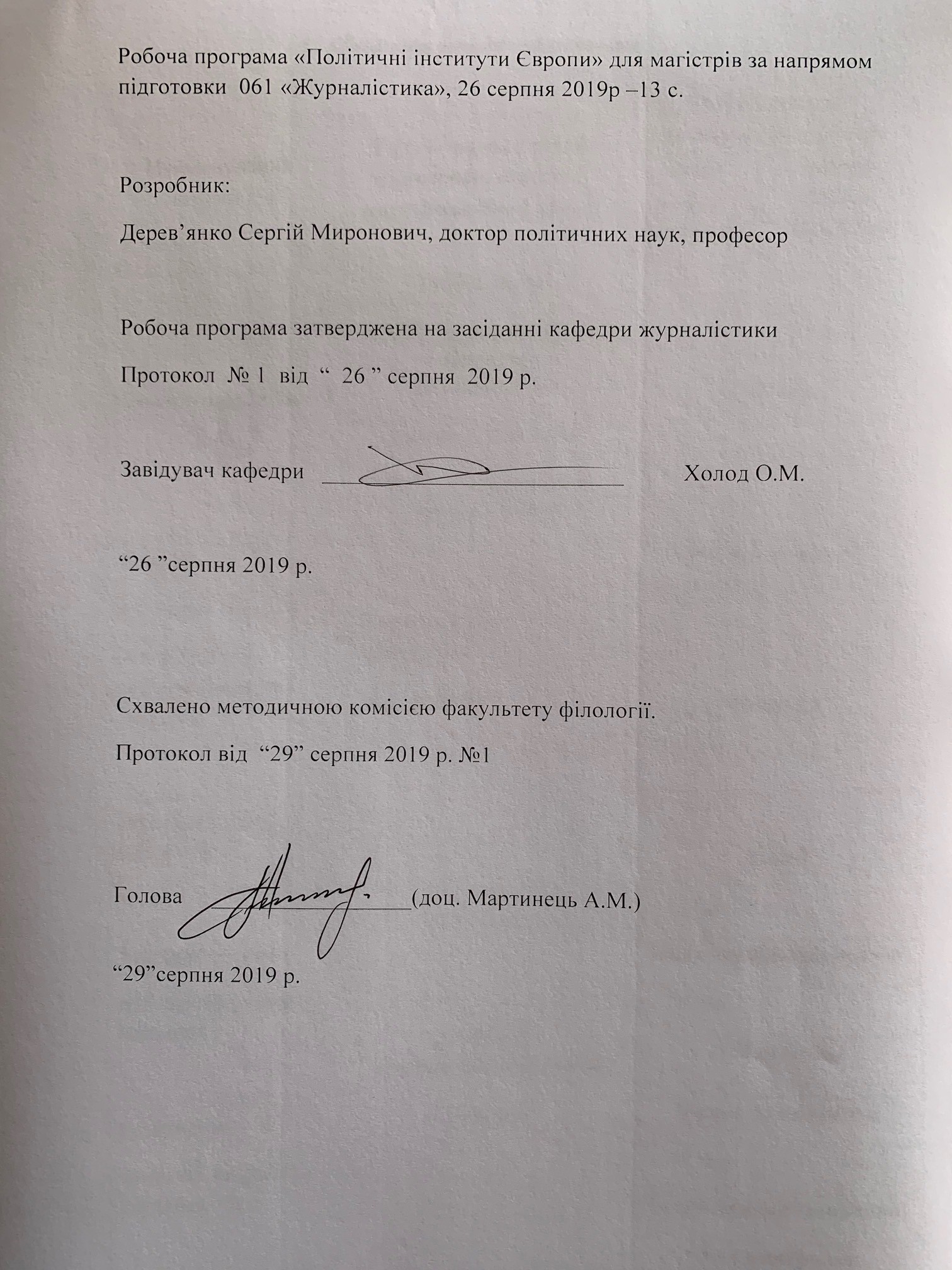 Опис навчальної дисципліниСпіввідношення кількості годин аудиторних занять до самостійної і індивідуальної роботи становить:для денної форми навчання – 33:67 відсотків.2. Мета та завдання навчальної дисципліниМетою навчального курсу «Політичний аналіз» є ознайомлення студентів з інструментальними можливостями та обмеженнями політично аналізу у дослідженні процесу підготовки, прийняття та реалізації політичних рішень та формування необхідних умінь упровадження аналітичних технологій у журналістській діяльності.Завдання курсу: засвоєння студентами теоретико-методологічних засад політичного аналізувивчення процесів визначення і аналізу проблеми, прогнозування, консультування, прийняття рішень та програмоволодіння практичними навичками здійснення профільних аналітичних методик та методів в рішенні актуальних суспільно-політичних проблем. У результаті вивчення навчальної дисципліни студент повинен знати: концептуальні основи сучасної методології політичного аналізузагальні та спеціальні методи політичного аналізуекспертні методики у політичному аналізісистеми таких аналітичних прийомів і методів як політичне моделювання та прогнозування вміти: володіти знанням базових підходів і принципів політичного аналізу розробити програму й методику політичного аналізу самостійно здійснити визначення і аналіз проблеми, прогноз політичної події або ситуаціїоформити й представити результати політичного аналізу у вигляді аналітичного працювати над колективним проектом прийняття політичних рішень у складі й, що не менш важливо - режимі діяльності аналітичної мобільної групи.Програма навчальної дисципліниТема 1. Визначення і зміст політичного аналізуДомінантні політологічні підходи до розуміння терміну “політичний аналіз”. Обгрунтування достовірності розуміння політичного аналізу як аналізу прикладного.Особливості перекладу з англійської мови термінів “public policy analysis” і “political analysis”.Джерела інформації в політичному аналізі.Етапи політичного аналізу та основні вимоги його здійснення.Тема 2. Аналіз політичної ситуаціїПоняття політичної ситуації. Еволюція ситуаційного аналізу. Протоформи ситуаційного аналізу. Основні та необхідні риси сучасного ситуаційного аналізу. Основні види аналізу політичної ситуації. Тема 3. Політичне прогнозуванняПоняття політичного прогнозу. Відмінності політичних прогнозів і політичних проектів. Класифікація політичних прогнозів за різними критеріями.Період випередження прогнозів. Оперативні, короткотермінові та середньотермінові політичні прогнози.Тема 4.  Прийняття політичних рішеньПоняття політичного рішення.Принцип зворотнього зв’язку в процесі прийняття політичного рішення. Концепція Д.Істона. Основні схеми процесу прийняття політичних рішень: переваги та недоліки. Класифікація політичних рішень: сильні та слабкі сторони.Поняття політичного експерта та його риси.Політична експертиза, її парадокси та еволюція політичної експертизи. Класифікація суб’єктів політичного аналізу.Стан політичної експертизи в сучасній Україні.Тема  5.  Політичне моделюванняПоняття моделі.Види моделей, які використовуються в політичному аналізі. Основні приклади політичних моделей. Тема 6.  Теорія ігор і очні методи групових експертних оцінокОснови, формування та розвиток теорії ігор. Поняття платіжної матриці та її види.Принципи використання платіжних матриць у політичному аналізі та прийняття політичних рішень на їх основі.Основні види групових експертних оцінок. Нарада і семінар як найпопулярніший і низькоефективний спосіб здійснення групових експертних оцінок.Брейнстомінг – методика, спрямована на розкриття творчої активності експертів. Метод синектики: принципи та основні етапи. Тема 7.  Заочні методи групових експертних оцінокПереваги та недоліки заочних методів групових експертних оцінок.Метод Дельфи, його основні принципи та етапи.Критика методу Дельфи та відповідь на неї.Метод ПАТТЕРН і його основні етапи. 4. Структура навчальної дисципліни5. Теми семінарських занять. 6. Теми практичних занять Згідно програми не передбачено 7. Теми лабораторних занять. Згідно програми не передбаченоСамостійна роботаОпрацювання лекційного матеріалу теми  № 1, підготовка до практичного заняття  №1, підготовка домашнього завдання, підготовка реферату (конспект лекцій, методичні вказівки до проведення практичних занять, методичні вказівки для самостійної роботи) Опрацювання лекційного матеріалу, підготовка до практичного заняття №2, розгляд ситуаційної вправи., виконання завдання в Інтернеті (конспект лекцій, методичні вказівки до проведення практичних занять, методичні вказівки для самостійної роботи)Опрацювання лекційного матеріалу, підготовка до виконання практичного заняття  №3, опрацювання тестів, підготовка доповіді із запропонованої тематики (конспект лекцій, методичні вказівки до проведення практичних занять, методичні вказівки для самостійної роботи)Опрацювання лекційного матеріалу теми 4, підготовка до практичного заняття, виконання домашнього завдання, підготовка до здачі модуля (конспект лекцій, методичні вказівки до проведення практичних занять, методичні вказівки для самостійної роботи)Опрацювання лекційного матеріалу, підготовка до практичного заняття, виконання домашнього завдання, розробка презентації маркетингового дослідження (конспект лекцій, методичні вказівки до проведення практичних занять, методичні вказівки для самостійної роботи)Опрацювання лекційного матеріалу, підготовка до практичного заняття, виконання домашнього завдання в Інтернеті, (конспект лекцій, методичні вказівки до проведення практичних занять, методичні вказівки для самостійної роботи)Опрацювання лекційного матеріалу, підготовка до практичного заняття, виконання домашнього завдання в Інтернеті, (конспект лекцій, методичні вказівки до проведення практичних занять, методичні вказівки для самостійної роботи)9. Індивідуальні завдання. Згідно програми не передбачено.10. Методи навчання Навчальний процес здійснюється за традиційною технологією: лекції, практичні заняття, самостійна робота.На лекційних заняттях використовуються: словесні методи (розповідь, бесіда, пояснення, лекція, діалог); наочні та практичні методи (ілюстрація, демонстрація, презентація); метод синтезу, аналізу, індукції, дедукції тощо. Семінарські заняття: дискусія, репродуктивний, проблемно-пошуковий, інтерактивний тощо. 11. Методи контролюОцінювання якості знань студентів, в умовах організації навчального процесу за кредитно-модульною системою здійснюється шляхом поточного та підсумкового (семестрового) контролюЗ метою перевірки якості знань, умінь та навичок з дисципліни «Поліичний аналіз» використовуються такі методи поточного контролю: опитування, участь у дискусіях, написання творчих завдань, інтерактивні ігри, тестування, а також заслуховування доповідей, інформаційних повідомлень на семінарських заняттях.Форма підсумкового контролю – екзамен у письмовій формі.Теми для підсумкової письмової роботиДомінантні політологічні підходи до розуміння терміну “політичний аналіз”. Обгрунтування достовірності розуміння політичного аналізу як аналізу прикладного.Особливості перекладу з англійської мови термінів “public policy analysis” і “political analysis”.Джерела інформації в політичному аналізі.Етапи політичного аналізу та основні вимоги його здійснення.Поняття політичної ситуації. Еволюція ситуаційного аналізу. Протоформи ситуаційного аналізу. Основні та необхідні риси сучасного ситуаційного аналізу. Основні види аналізу політичної ситуації. Поняття політичного прогнозу. Відмінності політичних прогнозів і політичних проектів. Класифікація політичних прогнозів за різними критеріями.Період випередження прогнозів. Оперативні, короткотермінові та середньотермінові політичні прогнози.Поняття політичного рішення.Принцип зворотнього зв’язку в процесі прийняття політичного рішення. Концепція Д.Істона. Основні схеми процесу прийняття політичних рішень: переваги та недоліки. Класифікація політичних рішень: сильні та слабкі сторони.Поняття політичного експерта та його риси.Політична експертиза, її парадокси та еволюція політичної експертизи. Причини та фактори бурхливого розвитку політичних експертних знань у ХХ – ХХІ ст. Класифікація суб’єктів політичного аналізу.Стан політичної експертизи в сучасній Україні.Межі розуміння, визначення та тлумачення об’єкту політичної аналітики.Обмеженість застосування формальних методів у політичному аналізі. Спроби модифікації моделі раціональної поведінки людини.Експертні системи та політичний аналіз. Поняття моделі.Види моделей, які використовуються в політичному аналізі. Основні приклади політичних моделей. Основи, формування та розвиток теорії ігор. Поняття платіжної матриці та її види.Принципи використання платіжних матриць у політичному аналізі та прийняття політичних рішень на їх основі.Основні види групових експертних оцінок. Нарада і семінар як найпопулярніший і низькоефективний спосіб здійснення групових експертних оцінок.Брейнстомінг – методика, спрямована на розкриття творчої активності експертів. Метод синектики: принципи та основні етапи. Переваги та недоліки заочних методів групових експертних оцінок.Метод Дельфи, його основні принципи та етапи.Критика методу Дельфи та відповідь на неї.Метод ПАТТЕРН і його основні етапи. 12. Розподіл балів, які отримують студентиТ1, Т2 ... Т8 – теми змістових модулів.Шкала оцінювання: національна та ECTS13. Методичне забезпечення1. Програма нормативної навчальної дисципліни “Політичні інститути Європи”. 2. Робоча програма навчальної дисципліни “ Політичні інститути Європи ”.3. Методичні рекомендації до проведення семінарських занять.4. Методичні вказівки до самостійної роботи. 5. Контрольні завдання та тести. 6. Перелік питань до екзамену.14. Рекомендована літератураБебик В.М. Базові засади політології: історія, теорія, методологія, практика: [Монографія]. – К., 2000.Білоус А.О. Політико-правові системи: Україна і світ: Навч. посібник. – К., 1997.Бодуен Ж. Вступ до політології: Пер. з франц. – К., 1995.Бурдье П. Социология политики. – М., 1993.Двадцать шесть основных понятий политического анализа // Полис. – 1993. – № 1.Зіллер Ж. Політико-адміністративні системи країн ЄС. Порівняльний аналіз. – К., 1996.Кухта Б.Л. Основи політичної науки. Ч. 2. Політичні процеси, системи та інститути. – Львів, 1997.Лагутін А. Концептуальні засади політичного реформування в Україні: постанова проблеми // Політична думка. – 2002. – № 1.Лоуренс ЛеДюк. Учасницька демократія: референдуми у теорії та на практиці. – Харків, 2002.Мальський М.З., Мацях М.М. Теорія міжнародних відносин: Навч. посібник. – Львів, 2002.Основи демократії: Посібник / За заг. ред. А.Колодій. – К., 2002.Політичні режими сучасності та перехід до демократії: Монографія. – Львів, 1999.Політологічний енциклопедичний словник: Навч. посібн. – К., 1997.Романов В., Рудік О., Брус Т. Вступ до аналізу державної політики: Навч. посібник. – К., 2001.Телешун С.О., Баронін А.С. Політична аналітика, прогнозування та політичні консультації: Курс лекцій. – К., 2001.Гонюкова Л.В. Методологія дослідження політичних партій в державно-управлінській науці. / Вісник НАДУ. – 2010. - №2. – с.179-184. Гонюкова Л., Максимець Б. Суспільно-політичні об`єднання: теорія і практика: Навч.-метод. посіб. – К.: «Генеза», 2009. – 234 с.Громадянське суспільство в Україні: становленн та розвиток: навч. посіб. / Нац.акад.держ.упр. при Президентові України. – К.,УкрСІЧ, 2015. – 347 с.Державна політика  і демократичне урядування: становлення і взаємовплив: Підручник  / К.,»К.І.С.», 2016. – 204 с. Інституціональні особливості та технології сучасних політичних процесів: курс лекцій і метод. матер. / К.,НАДУ, 2008. – 107 с.Концептуальні засади взаємодії політики й управління: навч. посіб./авт.. кол.: Е.Ф.Афонін, Я.В.Бережний та ін.//За заг. ред. В.А.Ребкала, В.А.Шахова. – К.: НАДУ. – 2010 – 298с.Публічна політика в сучасних умовах реформування системи державного управління: наук.розроб. / К.,НАДУ, 2014. – 52 с.Реформувння публічної політики в Україні: теоретико-методологічні засади дослідження та впровадження: навч.-наук.вид/ авт..кол.: В.А.Ребкало (кер.) та ін..; Чабанна М.  Політичні партії і партійні системи [Текст] : навч. посіб. для студ. вищ. навч. закл. / Маргарита Чабанна ; Нац. ун-т "Києво-Могилян. акад.". - К. : НаУКМА, 2010.Найменування показників Галузь знань, напрям підготовки, освітньо-кваліфікаційний рівеньХарактеристика навчальної дисципліниХарактеристика навчальної дисципліниНайменування показників Галузь знань, напрям підготовки, освітньо-кваліфікаційний рівеньденна форма навчаннязаочна форма навчанняКількість кредитів  – 3Галузь знань0303 – Журналістика та інформація (шифр і назва)За виборомЗа виборомКількість кредитів  – 3Напрям підготовки 061 – Журналістика(шифр і назва)За виборомЗа виборомМодулів – 1Спеціальність (професійнеспрямування):_____________________Рік підготовки:Рік підготовки:Змістових модулів – 2Спеціальність (професійнеспрямування):_____________________2-йІндивідуальне науково-дослідне завданняСпеціальність (професійнеспрямування):_____________________СеместрСеместрЗагальна кількість годин - 90Спеціальність (професійнеспрямування):_____________________3-йЗагальна кількість годин - 90Спеціальність (професійнеспрямування):_____________________ЛекціїЛекціїТижневих годин для денної форми навчання:аудиторних – 4самостійної роботи студента – 8Освітньо-кваліфікаційний рівень:магістр12 год.Тижневих годин для денної форми навчання:аудиторних – 4самостійної роботи студента – 8Освітньо-кваліфікаційний рівень:магістрПрактичні, семінарськіПрактичні, семінарськіТижневих годин для денної форми навчання:аудиторних – 4самостійної роботи студента – 8Освітньо-кваліфікаційний рівень:магістр18 год.Тижневих годин для денної форми навчання:аудиторних – 4самостійної роботи студента – 8Освітньо-кваліфікаційний рівень:магістрЛабораторніЛабораторніТижневих годин для денної форми навчання:аудиторних – 4самостійної роботи студента – 8Освітньо-кваліфікаційний рівень:магістрТижневих годин для денної форми навчання:аудиторних – 4самостійної роботи студента – 8Освітньо-кваліфікаційний рівень:магістрСамостійна роботаСамостійна роботаТижневих годин для денної форми навчання:аудиторних – 4самостійної роботи студента – 8Освітньо-кваліфікаційний рівень:магістр 60 год.Тижневих годин для денної форми навчання:аудиторних – 4самостійної роботи студента – 8Освітньо-кваліфікаційний рівень:магістрІндивідуальні завдання: Індивідуальні завдання: Тижневих годин для денної форми навчання:аудиторних – 4самостійної роботи студента – 8Освітньо-кваліфікаційний рівень:магістрВид контролю:екзаменВид контролю:екзаменНазви змістових модулів і темКількість годинКількість годинКількість годинКількість годинКількість годинКількість годинКількість годинКількість годинКількість годинКількість годинКількість годинКількість годинНазви змістових модулів і темденна формаденна формаденна формаденна формаденна формаденна формазаочна формазаочна формазаочна формазаочна формазаочна формазаочна формаНазви змістових модулів і темусього у тому числіу тому числіу тому числіу тому числіу тому числіусього у тому числіу тому числіу тому числіу тому числіу тому числіНазви змістових модулів і темусього лплабіндс.р.усього лплабіндс.р.12345678910111213Змістовий модуль 1. Змістовий модуль 1. Змістовий модуль 1. Змістовий модуль 1. Змістовий модуль 1. Змістовий модуль 1. Змістовий модуль 1. Змістовий модуль 1. Змістовий модуль 1. Змістовий модуль 1. Змістовий модуль 1. Змістовий модуль 1. Змістовий модуль 1. Тема 1. Визначення і зміст політичного аналізу14248Тема 2. Аналіз політичної ситуації142210Тема 3. Політичне прогнозування162410Тема 4. Прийняття політичних рішень12228Тема  5.  Політичне моделювання12228Тема 6.  Теорія ігор і очні методи групових експертних оцінок142210Тема 7.  Заочні методи групових експертних оцінок826Усього годин 90121860ЗмістКількість годинТема 1. Визначення і зміст політичного аналізу2Тема 2. Аналіз політичної ситуації2Тема 3. Політичне прогнозування2Тема 4. Прийняття політичних рішень2Тема  5.  Політичне моделювання2Тема 6.  Теорія ігор і очні методи групових експертних оцінок2Тема 7.  Заочні методи групових експертних оцінок2Контрольна робота4Разом 18Поточне тестування та самостійна роботаПоточне тестування та самостійна роботаПоточне тестування та самостійна роботаПоточне тестування та самостійна роботаПоточне тестування та самостійна роботаПоточне тестування та самостійна роботаПоточне тестування та самостійна роботаПоточне тестування та самостійна роботаПідсумковий тест (екзамен)СумаЗмістовий модуль 1Змістовий модуль 1Змістовий модуль 1Змістовий модуль 1Змістовий модуль 2Змістовий модуль 2Змістовий модуль 2Змістовий модуль 2Підсумковий тест (екзамен)СумаТ1Т2Т3Т4Т5Т6Т7Інд.завд.55555551550100Сума балів за всі види навчальної діяльностіОцінка ECTSОцінка за національною шкалоюОцінка за національною шкалоюСума балів за всі види навчальної діяльностіОцінка ECTSдля екзамену, курсового проекту (роботи), практикидля заліку90 – 100Авідмінно  зараховано80 – 89Вдобре зараховано70 – 79Сдобре зараховано60 – 69Dзадовільно зараховано50 – 59Е задовільно зараховано26 – 49FXнезадовільно з можливістю повторного складанняне зараховано з можливістю повторного складання0-25Fнезадовільно з обов’язковим повторним вивченням дисциплінине зараховано з обов’язковим повторним вивченням дисципліни